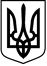 У К Р А Ї Н АТростянецька міська рада____сесія 8 скликання (четверте пленарне засідання)              Р І Ш Е Н Н Я	                    ПРОЄКТвід ______ 2024 року                                                        м. Тростянець			           № _____Про укладання додаткової угоди до Договору оренди землі №3 від 03.01.2012, (державна реєстрація від 10.04.2012, №592500004890) укладеного між Тростянецькою державною районною адміністрацією та СТОВ АФ «Восход»	Розглянувши заяву СТОВ АФ «Восход»  вхід. № ЦНАП- 568 від 15.04.2023 року щодо внесення змін до Договору оренди землі №3 від 03.01.2012, (державна реєстрація від 10.04.2012, №592500004890) укладеного між Тростянецькою державною районною адміністрацією та СТОВ АФ «Восход», а саме вилучення з об’єкту оренди земельних ділянок з кадастровим номером 5925086200:00:001:1716, площею 5,2620 га,  5925086200:00:001:1717, площею 13,4042 га, 5925086200:00:001:1719, площею 14,6531 га,   керуючись ст.12, ст. 93, ст.122, ст. 124, ст. 125, ст. 126, ч.2 ст. 134 Земельного кодексу України, Закону України «Про оренду землі», ст. 25, п. 34 ч. 1 ст. 26, ст. 59, ст. 60 Закону України “Про місцеве самоврядування в Україні”,    міська рада вирішила:Внести зміни до  Договору оренди землі №3 від 03.01.2012, (державна реєстрація від 10.04.2012, №592500004890) укладеного між Тростянецькою державною районною адміністрацією та СТОВ АФ «Восход», виключивши з переліку об’єктів оренди наступні земельні ділянки:- 5925086200:00:001:1716, площею 5,2620 га; - 5925086200:00:001:1717, площею 13,4042 га;- 5925086200:00:001:1719, площею 14,6531 га.СТОВ АФ «Восход» в місячний термін з дати прийняття даного рішення укласти з Тростянецькою міською радою додаткову угоду до Договору оренди землі №3 від 03.01.2012, (державна реєстрація від 10.04.2012, №592500004890) укладеного між Тростянецькою державною районною адміністрацією та СТОВ АФ «Восход».Рекомендувати СТОВ АФ "Восход" звернутися до суб'єктів державної реєстрації прав на нерухоме майно з метою реєстрації вказаної у п. 2 цього рішення додаткової угоди до Договору оренди землі №3 від 03.01.2012, (державна реєстрація від 10.04.2012, №592500004890) укладеного між Тростянецькою державною районною адміністрацією та СТОВ АФ «Восход».4. Контроль за виконанням даного рішення покласти на заступника міського голови Злепка В.А.Міський голова    					  Ю.А. Бова